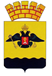 АДМИНИСТРАЦИЯ МУНИЦИПАЛЬНОГО ОБРАЗОВАНИЯ ГОРОД НОВОРОССИЙСКПОСТАНОВЛЕНИЕ_________________						                                    №_____________ г. Новороссийск О внесении изменений в постановление администрации муниципального образования город Новороссийск от 14 августа 2019 года № 3922 «Об утверждении административного регламента управления по вопросам семьи и детства администрации муниципального образования город Новороссийск по предоставлению муниципальной услуги: «Выдача разрешения на вступление в брак лицам, достигшим возраста шестнадцати лет»В целях приведения муниципальных нормативных правовых актов муниципального образования город Новороссийск в соответствие с действующим законодательством, в связи с изменением наименования управления по вопросам семьи и детства администрации муниципального образования город Новороссийск, на основании решения городской Думы муниципального образования город Новороссийск от 31 мая 2024 года               № 525 «О внесении изменений в решение городской Думы муниципального образования город Новороссийск от 24 января 2023 года № 344 «О структуре администрации муниципального образования город Новороссийск», руководствуясь статьей 34 Устава муниципального образования город Новороссийск, п о с т а н о в л я ю:1. Внести в постановление администрации муниципального образования город Новороссийск от 14 августа 2019 года № 3922 «Об утверждении административного регламента управления по вопросам семьи и детства администрации муниципального образования город Новороссийск по предоставлению муниципальной услуги: «Выдача разрешения на вступление в брак лицам, достигшим возраста шестнадцати лет» следующие изменения:1.1. В наименовании, а также по всему тексту постановления и в приложении слова «управление по вопросам семьи и детства администрации муниципального образования город Новороссийск» заменить словами «управление опеки и попечительства в отношении несовершеннолетних администрации муниципального образования город Новороссийск» в соответствующих падежах. 1.2. В приложении слова «Выдача разрешений на вступление в брак лицам, достигшим возраста шестнадцати лет» заменить словами «Выдача разрешения на вступление в брак лицам, достигшим возраста шестнадцати лет».2. Отделу информационной политики и средств массовой информации опубликовать настоящее постановление в печатном бюллетене «Вестник муниципального образования город Новороссийск» и разместить на официальном сайте администрации муниципального образования город Новороссийск.3. Контроль за выполнением настоящего постановления возложить на заместителя главы муниципального образования Майорову Н.В.4. Постановление   вступает   в   силу   со дня его официального опубликования.Глава муниципального образованиягород Новороссийск А.В. Кравченко